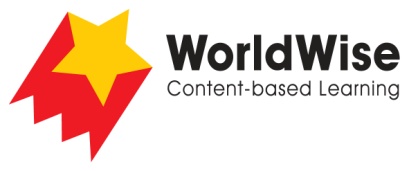 Levels Q–S – Investigations							The Salmon StreamPart 3 – Record and analyse dataFind a way of recording your information that will allow you to see any patterns 
in the data.Once completed, make sure you save this file.A year in the life 
of …Grizzly bearPacific salmonAnimal 3Animal 4SpringSummerAutumnWinter